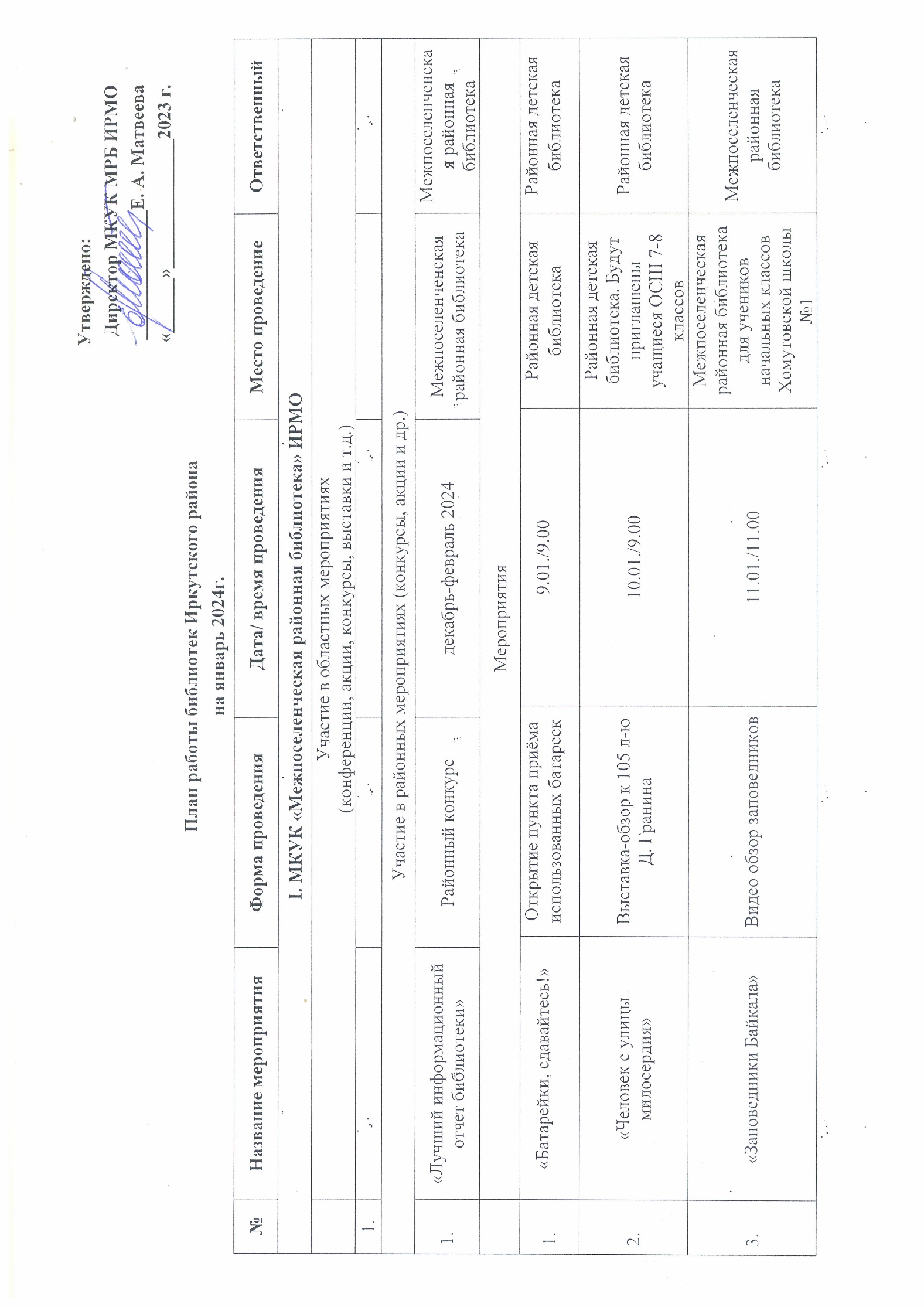 «Великие выдумщики и изобретатели»«Великие выдумщики и изобретатели»День информации, посвященный детям-изобретателямДень информации, посвященный детям-изобретателям16.01./10.0016.01./10.0016.01./10.0016.01./10.00Межпоселенческая районная библиотекадля учеников начальных классов Хомутовской школы №2Межпоселенческая районная библиотека«Кто под веником живёт?»«Кто под веником живёт?»Час литературного знакомства к 95 л-ю Т. АлександровойЧас литературного знакомства к 95 л-ю Т. Александровой16.01./11.0016.01./11.0016.01./11.0016.01./11.00Районная детская библиотека. Будут приглашены учащиеся ОСШ 2 «в» классаРайонная детская библиотека"Гайдар и сегодня в строю"
"Гайдар и сегодня в строю"
Литературная игра к 120- летию со дня рождения советского писателя А. П. Гайдара (Голикова)
(1904–1941)Литературная игра к 120- летию со дня рождения советского писателя А. П. Гайдара (Голикова)
(1904–1941)18.01./14.0018.01./14.0018.01./14.0018.01./14.00Межпоселенческая районная библиотекадля учеников 4 кл Хомутовской школы №1Межпоселенческая районная библиотека«Музыка гайдаровских строк»«Музыка гайдаровских строк»Беседа с элементами викторины к 120 л-ю А. ГайдараБеседа с элементами викторины к 120 л-ю А. Гайдара22.01./11.0022.01./11.0022.01./11.0022.01./11.00Районная детская библиотека. Будут приглашены учащиеся ОСШ 4 «а» классаРайонная детская библиотека«Кот, который пережил блокаду Ленинграда»«Кот, который пережил блокаду Ленинграда»Тематический часТематический час23.01./10.0023.01./10.0023.01./10.0023.01./10.00Межпоселенческая районная библиотекаДля учеников начальных классов Хомутовской школы №2Межпоселенческая районная библиотека«Дневник маленькойЛенинградки»(о Тани Савичевой)«Дневник маленькойЛенинградки»(о Тани Савичевой)Час памяти кодню снятияблокадыЛенинградаЧас памяти кодню снятияблокадыЛенинграда24.01./13.0024.01./13.0024.01./13.0024.01./13.00Межпоселенческая районная библиотекаДля учеников старших классов Хомутовской школы №2Межпоселенческая районная библиотека«Волшебный сундучок»«Волшебный сундучок»Литературная игра, обзор к 95-летию со дня рождения Т.И. Александровой (1929 – 1983), русской детской писательницы, художника-иллюстратораЛитературная игра, обзор к 95-летию со дня рождения Т.И. Александровой (1929 – 1983), русской детской писательницы, художника-иллюстратора25.01./11.0025.01./11.0025.01./11.0025.01./11.00Межпоселенческая районная библиотекаДля воспитанников подготовительной группы Хомутовского детского сада №4Межпоселенческая районная библиотека«Драгоценные россыпи»«Драгоценные россыпи»Литературная игра к 145-летию со дня рождения П.П. Бажова (1879-1950)Литературная игра к 145-летию со дня рождения П.П. Бажова (1879-1950)26.01./10.0026.01./10.0026.01./10.0026.01./10.00Межпоселенческая районная библиотеканачальных классов Хомутовской школы №2Межпоселенческая районная библиотека«Непокорённый Ленинград»«Непокорённый Ленинград»Выставка-экспозицияВыставка-экспозиция26.01./9.0026.01./9.0026.01./9.0026.01./9.00Районная детская библиотека. Вход свободныйРайонная детская библиотека«Чародей малахитовых былей»«Чародей малахитовых былей»Книжная выставка-викторинаКнижная выставка-викторина29.01./9.0029.01./9.0029.01./9.0029.01./9.00Районная детская библиотека. Будут приглашены учащиеся ОСШ 2-4 классовРайонная детская библиотека"Оживающие книги"
Книги с дополненной реальностью"Оживающие книги"
Книги с дополненной реальностьюОбзор книгОбзор книг30.01./10.0030.01./10.0030.01./10.0030.01./10.00Межпоселенческая районная библиотекаДля воспитанников подготовительной группы Хомутовского детского сада №2Межпоселенческая районная библиотека«Писатели-юбиляры 2024 года»«Писатели-юбиляры 2024 года»Веб – обзорбиблиографических рекомендательныхбуклетовВеб – обзорбиблиографических рекомендательныхбуклетовв теч месяца/9.00в теч месяца/9.00в теч месяца/9.00в теч месяца/9.00Межпоселенческая районная библиотекаМежпоселенческая районная библиотекаМетодическая работаМетодическая работаМетодическая работаМетодическая работаМетодическая работаМетодическая работаМетодическая работаМетодическая работаМетодическая работаМетодическая работаРеализация дорожной карты внедрения проектно-методического офиса в деятельность МКУК МРБ ИРМОСогласно дорожной картыСогласно дорожной картыСогласно дорожной картыСогласно дорожной картыСогласно дорожной картыСогласно дорожной картыПо договоренностиПо договоренностиМКУК МРБ ИРМООтчеты, планы, свод, 6-НКСоставление общихСоставление общихСогласно графикаСогласно графикаСогласно графикаСогласно графикаМКУК МРБ ИРМОМКУК МРБ ИРМОМКУК МРБ ИРМОРабота с кадрами(областные курсы повышения квалификации, районные курсы повышения квалификации, совещания, конференции, творческие лаборатории и др.)Работа с кадрами(областные курсы повышения квалификации, районные курсы повышения квалификации, совещания, конференции, творческие лаборатории и др.)Работа с кадрами(областные курсы повышения квалификации, районные курсы повышения квалификации, совещания, конференции, творческие лаборатории и др.)Работа с кадрами(областные курсы повышения квалификации, районные курсы повышения квалификации, совещания, конференции, творческие лаборатории и др.)Работа с кадрами(областные курсы повышения квалификации, районные курсы повышения квалификации, совещания, конференции, творческие лаборатории и др.)Работа с кадрами(областные курсы повышения квалификации, районные курсы повышения квалификации, совещания, конференции, творческие лаборатории и др.)Работа с кадрами(областные курсы повышения квалификации, районные курсы повышения квалификации, совещания, конференции, творческие лаборатории и др.)Работа с кадрами(областные курсы повышения квалификации, районные курсы повышения квалификации, совещания, конференции, творческие лаборатории и др.)Работа с кадрами(областные курсы повышения квалификации, районные курсы повышения квалификации, совещания, конференции, творческие лаборатории и др.)Работа с кадрами(областные курсы повышения квалификации, районные курсы повышения квалификации, совещания, конференции, творческие лаборатории и др.)1.II. Библиотеки МО Иркутского районаII. Библиотеки МО Иркутского районаII. Библиотеки МО Иркутского районаII. Библиотеки МО Иркутского районаII. Библиотеки МО Иркутского районаII. Библиотеки МО Иркутского районаII. Библиотеки МО Иркутского районаII. Библиотеки МО Иркутского районаII. Библиотеки МО Иркутского районаII. Библиотеки МО Иркутского районаII. Библиотеки МО Иркутского района№НазваниемероприятияФорма проведенияФорма проведенияДатаДатаВремяВозрастМесто проведенияМесто проведенияОтветственный(наименование библиотеки)«В гостях у Домовенка»Видеоролик по книгам к 95-летию Т. АлександровойВидеоролик по книгам к 95-летию Т. Александровой02.01.02.01.12.006+БиблиотекаБиблиотекаБиблиотека с. Хомутово«Чтение – дело семейное»Виртуальная выставка, онлайн-обзор (Работа с семьей)Виртуальная выставка, онлайн-обзор (Работа с семьей)03.01.03.01.12.00семьиБиблиотекаБиблиотекаБиблиотека с. Хомутово«Книги доступные всем»Выставка-просмотр к всемирному дню азбуки Брайля, онлайн-обзор (Работа с людьми с ограниченными возможностями)Выставка-просмотр к всемирному дню азбуки Брайля, онлайн-обзор (Работа с людьми с ограниченными возможностями)03.01.03.01.12.0014+БиблиотекаБиблиотекаБиблиотека с. Хомутово«В Новый год мы не скучаем – лепим, клеим, вырезаем»Мастер-классМастер-класс04.01.04.01.7+БиблиотекаБиблиотекаБиблиотека р.п. Маркова«Сокровища малахитовой шкатулки»Интеллектуальная игра к 145-летию П.П. БажоваИнтеллектуальная игра к 145-летию П.П. Бажова05.01.05.01.14.006+БиблиотекаБиблиотекаБиблиотека с. Хомутово«Девичьи посиделки»Рождественские посиделкиРождественские посиделки06.01.06.01.18.0014+БиблиотекаБиблиотекаБиблиотека д. Лыловщина«Белые с черными»ТурнирТурнир06.01.06.01.12.0055+БиблиотекаБиблиотекаБиблиотека д. Ширяева«Под чистым небом Рождества»Чтение рождественских сказок.Мастер-класс по изготовлению поделок «Рождественский ангел» (по плану клуба «33 идеи»)Чтение рождественских сказок.Мастер-класс по изготовлению поделок «Рождественский ангел» (по плану клуба «33 идеи»)06.01.06.01.14.006+БиблиотекаБиблиотекаБиблиотека с. Хомутово«Рождественский ангел»Выставка поделок (по плану клуба «33 идеи»)Выставка поделок (по плану клуба «33 идеи»)06.01.06.01.12.006+БиблиотекаБиблиотекаБиблиотека с. Хомутово«Рождество христово»Литературно игровая викторинаЛитературно игровая викторина07.01.07.01.16.0012лет и старшеБиблиотека Актовый зал ДКБиблиотека Актовый зал ДКБиблиотека с. Максимовщина«Волшебные снежинки»Мастер-класс для детей ОВЗМастер-класс для детей ОВЗ08.01.08.01.7+БиблиотекаБиблиотекаБиблиотека р.п. Маркова«И светлый день Христова Рождества стал летоисчисления началом»БиблиокафеБиблиокафе09.01.09.01.15.0050+БиблиотекаБиблиотекаБиблиотека д. Сайгуты«Через книгу – к истокам культуры».Книжная выставкаКнижная выставка10.01.10.01.До 31.01.Все категорииБиблиотекаБиблиотекаБиблиотека д. Грановщина«Земли заповедной краса» Виртуальное путешествие по заповедникам Восточной СибириВиртуальное путешествие по заповедникам Восточной Сибири10.01.10.01.До 31.01.Все категорииОфициальный сайт и соцсети библиотекиОфициальный сайт и соцсети библиотекиБиблиотека д. Грановщина«Не трус и не предатель» Тема: дружба в рамках проекта «Культура для школьников»Кино-урокКино-урокПо договоренности со школойПо договоренности со школойВ течение дня9-11 летГрановская НОШГрановская НОШБиблиотека д. Грановщина«Лесные полянки Виталия Бианки»Книжная выставка-игра, посвящённая 130-летию со дня рождения советского писателя В. В. БианкиКнижная выставка-игра, посвящённая 130-летию со дня рождения советского писателя В. В. Бианки10.01.10.01.6-10 летБиблиотекаБиблиотекаБиблиотека с. Пивовариха.«Страна Журналия»Пресс-круиз по периодическим изданиям, онлайн в социальных сетяхПресс-круиз по периодическим изданиям, онлайн в социальных сетях10.01.10.01.12.0010+БиблиотекаБиблиотекаБиблиотека с. Хомутово"Иркутская область в кругу друзей"Информ-досьеИнформ-досье10.01.10.01.17.00ПодросткиБиблиотекаБиблиотекаБиблиотека д. Сайгуты«Рождественские вечера»Литературная гостинаяЛитературная гостиная10.01.10.01.09.00 14+БиблиотекаБиблиотекаБиблиотека р.п. Большая речка«Ваш выбор – Ваше будущее»Книжно иллюстрированная выставкаКнижно иллюстрированная выставка10.01.-20.01.10.01.-20.01.январь16, 25, 35 лет и старшеБиблиотекаБиблиотекаБиблиотека с. Максимовщина«На кузькиных дорожках»Видеопрезентация к 95-летию Т.И.  АлександровойВидеопрезентация к 95-летию Т.И.  Александровой11.01.11.01.13.008+ОнлайнОнлайнБиблиотека с. Смоленщина«Рождественские сказки»Час громкого чтенияЧас громкого чтения11.01.11.01.14.007-15БиблиотекаБиблиотекаБиблиотека д. Быкова«Сказка — ложь, да в ней намек»Книжная выставкаКнижная выставка11.01.11.01.7-10 летБиблиотекаБиблиотекаБиблиотека с. Мамоны«Его перо любовью дышит…»Книжная выставкаКнижная выставка12.01.12.01.15-30 летБиблиотекаБиблиотекаБиблиотека с. Мамоны«Рождественские посиделки»Развлекательное мероприятиеРазвлекательное мероприятие12.01.12.01.12.0055+БиблиотекаБиблиотекаБиблиотека с. Смоленщина«День воинской славы России г. Ленинграда от блокады»Интерактивный урокИнтерактивный урок12.01.12.01.14.0015-18БиблиотекаБиблиотекаБиблиотека д. Ревякина«Стартуем с книгой»БиблионавигаторБиблионавигатор12.01.12.01.12.0014+БиблиотекаБиблиотекаБиблиотека д. Ширяева«Делу книжному верны»Библиотечный урокБиблиотечный урок12.01.12.01.12.007+БиблиотекаБиблиотекаБиблиотека д. Лыловщина«Ключики к сказкам П.П. Бажова»Литературная встреча-игра посвящённый 145-летию со дня рождения П.П. БажоваЛитературная встреча-игра посвящённый 145-летию со дня рождения П.П. Бажова12.01.12.01.09.006+Большереченский детский садБольшереченский детский садБиблиотека р.п. Большая речка«Репортаж из тридевятого царства»День сказкиДень сказки12.01.12.01.6+БиблиотекаБиблиотекаБиблиотека с. ГороховоКлуб по интересам «Поиск»Краеведческий часы (увеличение территории села, причины. Основные этапы развития села)Краеведческий часы (увеличение территории села, причины. Основные этапы развития села)12; 26.01.12; 26.01.14.0012+БиблиотекаБиблиотекаБиблиотека д. Бутырки«Кузя приглашает друзей»Час – знакомство с творчеством русской писательницы Т. И. Александровой к 95 – летию со дня рождения.
Занятие клуба по интересам «Читайка»Час – знакомство с творчеством русской писательницы Т. И. Александровой к 95 – летию со дня рождения.
Занятие клуба по интересам «Читайка»13.01.13.01.11.30 ч.6-11 летБиблиотекаБиблиотекаБиблиотека ДК д. Грановщина«В царстве славного Мороза»Познавательный часПознавательный час13.01.13.01.12.005-14БиблиотекаБиблиотекаБиблиотека д. Быкова«Рождественские посиделки»Тематический вечерТематический вечер13.0113.0116.00Все возрастаБиблиотекаБиблиотекаБиблиотека д. Быкова«День российской печати»Выставка-просмотрВыставка-просмотр13.01.13.01.12.0014+БиблиотекаБиблиотекаБиблиотека с. Хомутово«А.С. Пушкин в глазах нейросетей»13.01.13.01.15-30 летБиблиотекаБиблиотекаБиблиотека с. Мамоны«День российской печати»БуклетБуклет13.01.13.01.7-10 летБиблиотекаБиблиотекаБиблиотека с. Мамоны«Сибирский самородок»Выставка – персоналия к 100 – летию со дня рождения В. П. АстафьеваВыставка – персоналия к 100 – летию со дня рождения В. П. Астафьева15.01 – 21.0115.01 – 21.01Взрослое населениеАдминистрация Уриковского МОАдминистрация Уриковского МОБиблиотека с. Урик«Диво былинное»Литературный час    День Ильи МуромцаЛитературный час    День Ильи Муромца16.01.16.01.11- 107 +БиблиотекаБиблиотекаБиблиотека д. Коты«Чем опасен мобильник»БеседаБеседа16.01.16.01.11.0010+БиблиотекаБиблиотекаБиблиотека д. Ширяева«Малахитовые загадки»Онлайн викторина по творчеству П.П. БажоваОнлайн викторина по творчеству П.П. Бажова16.01.16.01.12.008+ОнлайнОнлайнБиблиотека с. Смоленщина«Банк читательских идей»АкцияАкция16.01.16.01.7+БиблиотекаБиблиотекаБиблиотека р.п. Маркова«Секретное досье про лесную братву»Литературно-экологический турнир, посвящённый 130-летию со дня рождения советского писателя В. В. Бианки.Литературно-экологический турнир, посвящённый 130-летию со дня рождения советского писателя В. В. Бианки.6-10 лет6-10 лет17.01.БиблиотекаБиблиотекаБиблиотека с. Пивовариха«День без Интернета. А вам слабо?»Час информацииЧас информации17.01.17.01.13.0012+БиблиотекаБиблиотекаБиблиотека с. Хомутово«Календарь твоей безопасности»Рекомендательный видеообзор о здоровом образе жизниРекомендательный видеообзор о здоровом образе жизни17.01 – 31.0117.01 – 31.01Социальные сетиСоциальные сетиБиблиотека с. Урик«Мои проблемы»БеседаБеседа17.01.17.01.15.00Все возрастаБиблиотекаБиблиотекаБиблиотека д. Быкова«Взялся сделать — сделай хорошо»Жизнь и творчестве русского писателя А. П. Гайдара, к 120 летию писателя. Вечер читательских впечатленийЖизнь и творчестве русского писателя А. П. Гайдара, к 120 летию писателя. Вечер читательских впечатлений17.01.17.01.12.0012-14 летБиблиотекаБиблиотекаБиблиотека с. Максимовщина«Сын Иркутской земли»Буклет.К 120-летию со дня рождения Героя Советского Союза, генерала армии А. Белобородова.Буклет.К 120-летию со дня рождения Героя Советского Союза, генерала армии А. Белобородова.17.01.17.01.16.0010+БиблиотекаБиблиотекаБиблиотека р.п. Большая речка«Писатель мудрых сказок»Литературное обозрение произведений + обсуждение по сказке «Богатырь» к 200-летию русского писателя Салтыкова-Щедрина М. Е.Литературное обозрение произведений + обсуждение по сказке «Богатырь» к 200-летию русского писателя Салтыкова-Щедрина М. Е.17.01.17.01.12.0010-11 летБиблиотекаБиблиотекаБиблиотека д. Бутырки«Библиотечная деревня»Пункт выдачи книгПункт выдачи книг17; 31.0117; 31.0110.00Взрослыед. Максимовщина, ул. Веселая 2 «Сельский клуб»д. Максимовщина, ул. Веселая 2 «Сельский клуб»Библиотека д. Бутырки«Города побратимы Иркутска»ВидеороликВидеоролик18.01.18.01.14.0014+ОнлайнОнлайнБиблиотека с. Смоленщина«Книга века. Книга на века»ВыставкаВыставка18.01.18.01.13.0012+БиблиотекаБиблиотекаБиблиотека д. Ширяева«120 лет А.П. Гайдара» «Тимур и его команда»Экологический часЭкологический час18.01.18.01.12.007-14БиблиотекаБиблиотекаБиблиотека д. Ревякина«Отважные ребята Аркадия Гайдара»Кн. выставка к 120-летию со дня рожденияКн. выставка к 120-летию со дня рождения18.01.18.01.10+БиблиотекаБиблиотекаБиблиотека р.п. Маркова«Приключение в зимнюю сказку»Игра-квестИгра-квест18.01.18.01.7-10 летБиблиотекаБиблиотекаБиблиотека с. Мамоны«Как создавалась книга»Библиотечный урокБиблиотечный урок18.01.18.01.12.007-10 летБиблиотекаБиблиотекаБиблиотека д. Лыловщина«Неутихающая боль Ленинграда»Выставка-память, посвященная блокаде города ЛенинградаВыставка-память, посвященная блокаде города ЛенинградаС 18-30.01.24С 18-30.01.24-15-18 летБиблиотекаБиблиотекаБиблиотека д. Бутырки«Экономические загадки»Игра - викторинаИгра - викторина19.01.19.01.14.007- 14БиблиотекаБиблиотекаБиблиотека д. Быкова«Кто много читает, тот многоБиблиотечный часБиблиотечный час19.01.19.01.17.00ЮношествоБиблиотекаБиблиотекаБиблиотека с. Никольск«Любим неспростазаповедные места» культура для школьниковСлайд беседаСлайд беседа19.01.19.01.17.007-14БиблиотекаБиблиотекаБиблиотека д. Сайгуты«Мудрый сказочник Бажов»Литературный час к 145-летию П.П. БажоваЛитературный час к 145-летию П.П. Бажова19.01.19.01.11.00дошкольникиБиблиотекаБиблиотекаБиблиотека д. Карлук«Легендарный сибиряк»Час патриотического просвещенияЧас патриотического просвещения20.01.20.01.1600 -180015+БиблиотекаБиблиотекаБиблиотека р.п. Большая речка«Пять правил финансовой грамотности или как уберечься от мошенников»Информационный урок, листовка,видео - репортажИнформационный урок, листовка,видео - репортаж20.01.20.01.35+БиблиотекаБиблиотекаБиблиотека с. Мамоны«Гайдар шагает впереди»Выставка просмотр, обзорВыставка просмотр, обзор20.01.20.01.12.0010+Библиотека с. Хомутово«Гайдаровские книги о важном»Литературная гостиная по книгам Аркадия ГайдараЛитературная гостиная по книгам Аркадия Гайдара20.01.2420.01.2411.30 ч.6-11 летБиблиотекаБиблиотекаБиблиотека ДК д. Грановщина«Был город-фронт, была блокада»Книжная выставкаКнижная выставка22.01.22.01.юношествоБиблиотекаБиблиотекаБиблиотека д. Карлук«Иркутское купечество»Книжная выставкаКнижная выставка22.01.22.01.1600 -180015+БиблиотекаБиблиотекаБиблиотека р.п. Большая речка«Ленинград. Блокада. Память»Выставка – панорама к 80 – летию со дня освобождения Ленинграда от фашистской блокадыВыставка – панорама к 80 – летию со дня освобождения Ленинграда от фашистской блокады22.01 – 31.0122.01 – 31.01ЮношествоВзрослое населениеАдминистрация Уриковского МОАдминистрация Уриковского МОБиблиотека с. Урик«Хорошие семена-отличный урожай.Удивительный мир зелёной аптечки»Час полезной информации.Знакомство с новыми сортами овощей.Обеспечение полезной информацией.Час полезной информации.Знакомство с новыми сортами овощей.Обеспечение полезной информацией.24.01.24.01.50+Библиотека с. Пивовариха.«Далекий и близкий Высоцкий»Литературно-музыкальная композиция к 85-летию со дня рождения В.С. ВысоцкогоЛитературно-музыкальная композиция к 85-летию со дня рождения В.С. Высоцкого24.01.24.01.13.0014+БиблиотекаБиблиотекаБиблиотека с. Хомутово«Рядовой Иван Ященко»Творческая встреча и презентация книги И. Комлева (В.П. Иванов)Творческая встреча и презентация книги И. Комлева (В.П. Иванов)24.01.24.01.55+БиблиотекаБиблиотекаБиблиотека р.п. Маркова«Блокадной вечности страницы»Литературная гостиная для пенсионеров по книге А .Адамовича и Д.  Гранина «Блокадная книга»Литературная гостиная для пенсионеров по книге А .Адамовича и Д.  Гранина «Блокадная книга»24.01.24.01.16.00пенсионерыБиблиотекаБиблиотекаБиблиотека д. Карлук«Студенчества прекрасная пора»25 января - Татьянин День книжная выставка25 января - Татьянин День книжная выставка24.01.24.01.16.0014+БиблиотекаБиблиотекаБиблиотека р.п. Большая речка«История денег»Тематический часТематический час24.01.24.01.15.00Все возрастаБиблиотекаБиблиотекаБиблиотека д. Быкова«Был город фронт, была блокада»Урок мужестваУрок мужества24.01.24.01.11.1014 +БиблиотекаБиблиотекаБиблиотека д. Коты«Волшебная шкатулка»Эрудит – лабиринт к 145 – летию со дня рождения П. П. Бажова в рамках проекта «Культура для школьников»Эрудит – лабиринт к 145 – летию со дня рождения П. П. Бажова в рамках проекта «Культура для школьников»25.01.25.01.10 – 12 летМОУ ИРМО «Столбовская НОШ»МОУ ИРМО «Столбовская НОШ»Библиотека с. Урик«Гайдаровские книги о важном»Книжная выставкак 120-летию А.П. ГайдараКнижная выставкак 120-летию А.П. Гайдара25.01.25.01.всеБиблиотекаБиблиотекаБиблиотека д. Карлук«Мы о войне стихами говорим»Видео - проектВидео - проект25.01.25.01.10-15 летБиблиотекаБиблиотекаБиблиотека с. Мамоны«День студента»Информационно-поздравительный видеороликИнформационно-поздравительный видеоролик25.01.25.01.12.0017+БиблиотекаБиблиотекаБиблиотека с. Хомутово«Героическая эпоха Ленинграда»Тематический урокТематический урок26.01.26.01.17.007-14БиблиотекаБиблиотекаБиблиотека д. Сайгуты"Диалог на равных"ИнфоманияИнфомания26.01.26.01.17.0015-20БиблиотекаБиблиотекаБиблиотека д. Сайгуты«Непокоренный город – великий Ленинград»Просмотр видеофильма о блокаде ЛенинградаПросмотр видеофильма о блокаде Ленинграда26.01.26.01.15+БиблиотекаБиблиотекаБиблиотека с. Горохово«Ленинград. Блокада. Память»Вечер-реквиемВечер-реквием26.01.26.01.12.00-13.0016-18 летПлощадка Бутырской средней общеобразовательной школыПлощадка Бутырской средней общеобразовательной школыБиблиотека д. Бутырки«Доброй сказки волшебство»Литературная играЛитературная игра26.01.26.01.11.009+БиблиотекаБиблиотекаБиблиотека д. Ширяева«Они писали о войне – они писали о блокаде»План чтения. ОбзорПлан чтения. Обзор26.01.26.01.17.00Все категорииБиблиотекаБиблиотекаБиблиотека с. Никольск«900 дней блокады – 900 дней мужества»Выставка – рекомендацияВыставка – рекомендация26.01.26.01.12.0018.00Все категорииБиблиотекаБиблиотекаБиблиотека с. Никольск«105 лет со дня открытия первой Государственной библиотечной сессии (1919)»ПрезентацияПрезентация26.01.26.01.14.0016+БиблиотекаБиблиотекаБиблиотека д. Ревякина«Ленинград – память и боль»Исторический экскурс в рамках Дня воинской славы России. 80-летие полного снятия блокады г. Ленинграда (культура для школьников)Исторический экскурс в рамках Дня воинской славы России. 80-летие полного снятия блокады г. Ленинграда (культура для школьников)26.01.26.01.12+Актовый зал ДКАктовый зал ДКБиблиотека р.п. Маркова«Летопись блокадного Ленинграда»Урок мужестваУрок мужества26.01.26.01.13.0010+БиблиотекаБиблиотекаБиблиотека с. Хомутово«Сокровища малахитовой шкатулки»Ай-стоппер, посвящённый 145-летию со дня рождения русского писателя П. П. БАЖОВААй-стоппер, посвящённый 145-летию со дня рождения русского писателя П. П. БАЖОВА(27.01)31.01(27.01)31.016-10 летБиблиотекаБиблиотекаБиблиотека с. Пивовариха«Был город фронт - была блокада»Выставка-просмотр, обзорВыставка-просмотр, обзор27.01.27.01.12.0010+БиблиотекаБиблиотекаБиблиотека с. Хомутово«Блокада пером поэта»ВыставкаВыставка27.01.27.01.10.00Все возрастаБиблиотекаБиблиотекаБиблиотека д. Быкова«Ленинград - 1944»Урок патриотизмаУрок патриотизма27.01.27.01.12.00Все возрастаБиблиотекаБиблиотекаБиблиотека д. Быкова«Помни – не забудь»Международный день памяти жертв Халакоста.Час памятиМеждународный день памяти жертв Халакоста.Час памяти27.01.27.01.январь14лет и старшеБиблиотека, актовый зал ДКБиблиотека, актовый зал ДКБиблиотека с. Максимовщина«Навечно в памяти народной непокоренный Ленинград…»Час мужестваЧас мужества27.01.27.01.12.0012+БиблиотекаБиблиотекаБиблиотека с. Смоленщина«Великий подвиг ваш история хранит»Час истории для юношестваЧас истории для юношества27.01.27.01.14.0012-14 летБиблиотекаБиблиотекаБиблиотека д. Карлук«Серебряное копытце»Беседа – знакомство с творчеством Павла Петровича Бажова к 145 – летию со дня рождения писателя.Беседа – знакомство с творчеством Павла Петровича Бажова к 145 – летию со дня рождения писателя.27.01.2427.01.2411.306-10 летБиблиотекаБиблиотекаБиблиотека ДК д. Грановщина«Сквозь годы с нами говорит блокада…»Онлайн видео-хроникаОнлайн видео-хроника27.01.2427.01.24До 02.02.Все категорииОфициальный сайт и соцсети библиотекиОфициальный сайт и соцсети библиотекиБиблиотека ДК д. Грановщина«Книги-юбиляры»Книжная выставкаКнижная выставка27.01.27.01.10-15 летБиблиотекаБиблиотекаБиблиотека с. Мамоны«Мальчишка с добрым сердцем»Литературная гостиная к 120-летию со дня рождения А.П. ГайдараЛитературная гостиная к 120-летию со дня рождения А.П. Гайдара30.01.30.01.12.0012+БиблиотекаБиблиотекаБиблиотека с. Смоленщина«Экскурсия в Галерею славы»Экскурсия (по плану культурно-образовательного проекта «Культура для школьников»)Экскурсия (по плану культурно-образовательного проекта «Культура для школьников»)30.01.30.01.13.0010+БиблиотекаБиблиотекаБиблиотека с. Хомутово«Радуга сказок Бажова»Литературный обзорЛитературный обзор31.0131.0111 - 1010 +БиблиотекаБиблиотекаБиблиотека д. Коты«Народная медицина без тайн»Выставка - обзорВыставка - обзор31.01.31.01.17:00Все категорииБиблиотекаБиблиотекаБиблиотека с. Никольск«Рождественская школа волшебников»Мастер-классМастер-класс31.01.31.01.12.006+БиблиотекаБиблиотекаБиблиотека д. Ревякина«Жизненные ценности»Тренинг в рамках муниципального проекта «Культурная академия»Тренинг в рамках муниципального проекта «Культурная академия»По согласованиюПо согласованию12 – 14 летМОУ ИРМО «Уриковская СОШ»МОУ ИРМО «Уриковская СОШ»Библиотека с. Урик«Шкатулка сказов»Книжная выставка к 145-летию П.П. БажоваКнижная выставка к 145-летию П.П. Бажовадошкольникидошкольники14.00всеБиблиотекаБиблиотекаБиблиотека с. Карлук